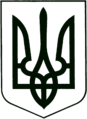 УКРАЇНА
МОГИЛІВ-ПОДІЛЬСЬКА МІСЬКА РАДА
ВІННИЦЬКОЇ ОБЛАСТІВИКОНАВЧИЙ КОМІТЕТ                                                           РІШЕННЯ №4Від 10.01.2022р.                                              м. Могилів-ПодільськийПро затвердження зразків документівадміністративної комісії при виконавчому комітетіМогилів-Подільської міської радиКеруючись ст. ст. 38, 52, 59 Закону України «Про місцеве самоврядування в Україні», Кодексом України про адміністративні правопорушення, Указом Президії Верховної Ради Української РСР від 9 березня 1988 року N 5540-XI, -виконком міської ради ВИРІШИВ:1. Затвердити зразок  протоколу засідання адміністративної комісії при виконавчому комітеті Могилів-Подільської міської ради згідно з додатком 1.2. Затвердити зразок постанови адміністративної комісії при виконавчому комітеті Могилів-Подільської міської ради згідно з додатком 2.3. Затвердити бланк адміністративної комісії при виконавчому комітеті Могилів-Подільської міської ради згідно з додатком 3.4. Контроль за виконанням даного рішення покласти на заступника міського голови з питань діяльності виконавчих органів Слободянюка М.В..       Міський голова                                                   Геннадій ГЛУХМАНЮК                                                                                                         Додаток 1                                                                                           до рішення виконавчого                                                                                          комітету міської ради                                                                                          від 10.01.2022 року № 4П Р О Т О  К О Л  Засідання адміністративної комісії при виконавчому комітетіМогилів-Подільської міської радивід _________ 202__ року                               м. Могилів-Подільський площа Шевченка 6/16, каб. №  ___                                                                     Голова комісії –  ПІБСекретар комісії – ПІБПрисутні члени комісії: ПІБВідсутні члени комісії: ПІБЗапрошені, що з’явились: ПІБП О Р Я Д О К   Д Е Н Н И Й1. Про розгляд протоколу про адміністративне правопорушення, відносно гр._________, жителя(ки)  ___________________, який(а) порушив(ла) вимоги ст.________ КУпАП. СЛУХАЛИ: Голову комісії, який оголосив, що до розгляду підлягає справа про адміністративне правопорушення передбачене частиною __статті ____ КУпАП, вчинене громадянином __________________________оголосив протокол серія ______ №________ складений__________про адміністративне правопорушення відносно громадянина ________________________, зі змісту якого видно, що ___________________________________________________________________________________________________________________________________________________________________________________, чим порушив вимоги ______________________________ частини __ статті ____ КУпАП.ВИСТУПИЛИ: Гр.___________________________________, який(яка)_____________________.Члени комісії з пропозиціями щодо виду стягнення, яке необхідно застосувати до гр. _____________________.ВИРІШИЛИ:	1. Винести постанову про накладення адміністративного стягнення на ________________________ у вигляді ____________.2. Роз’яснити особі, яка бере участь у провадження у справі, порядок та строки оскарження винесеної постанови.Результати голосування: за ____, проти ____, утримались_____. Рішення прийнято одноголосно.       Голова комісії    						ПІБ        Секретар комісії						ПІБКеруючий справами виконкому                             Володимир ВЕРБОВИЙ                                                                                                        Додаток 2                                                                                          до рішення виконавчого                                                                                         комітету міської ради                                                                                         від 10.01.2022 року № 4УкраїнаВИКОНАВЧИЙ КОМІТЕТ МОГИЛІВ-ПОДІЛЬСЬКОЇ МІСЬКОЇ РАДИ АДМІНІСТРАТИВНА КОМІСІЯ ПРИ ВИКОНАВЧОМУ КОМІТЕТІ МОГИЛІВ-ПОДІЛЬСЬКОЇ МІСЬКОЇ РАДИ                                                                                                                                                        пл. Шевченка, 6/16, м. Могилів-Подільський, Вінницька область,  24 000 (04337) 6-37-59 П О С Т А Н О В А     №  ______«   »  __________ 202__ року                                                                м. Могилів-ПодільськийАдміністративна комісія при виконавчому комітеті Могилів-Подільської міської ради, розглянувши протокол про адміністративне правопорушення серії_____ №_______від   ________ року, складений __________________________________________________На громадянина(гр-ку) –  _____________________Дата  народження –  ________________________РНОКПП  – ________________________________Місце роботи та посада – ______________________Місце проживання чи перебування-____________________________ВСТАНОВИЛА:__________________________________________________________________________________________________________________________________________________________________________________________________________________________________________________, чим порушив(ла) вимоги___________________________________________На засідання адміністративної комісії ____________________________ (не) з’явився, хоча був належним чином повідомлений про час та місце його проведення.Факт вчинення адміністративного правопорушення, передбаченого ___________________________, __________________________ (не)визнає.Вина правопорушника доводиться даними матеріалами справи.За порушення вимог законодавчих та інших нормативно-правових актів _________________________________________________________________________ частиною __ статті ____ КУпАП передбачена адміністративна відповідальність у вигляді___________________________________________________________________.Ознайомившись із наявними у матеріалах справи доказами, оцінивши все у сукупності, адміністративна комісія прийшла до висновку, що ___________________ скоїв адміністративне правопорушення передбачене частиною ____ статті ____ КУпАП.Враховуючи вищевикладене, керуючись статтями _____________________Кодексу України про адміністративні правопорушення, адміністративна комісія,-ПОСТАНОВИЛА:Визнати _____________________________винним(ою)   у вчинені адміністративного правопорушення, відповідальність за яке передбачена  ст.__________ КУпАП та накласти на нього (неї), адміністративне стягнення: штраф в розмірі _______ грн.00 коп. (_______________ гривень  00 коп).Роз’яснити ______ПІБ_________________, що згідно зі статтею 307 КУпАП штраф має бути сплачений не пізніше ніж через п'ятнадцять днів з дня вручення постанови про накладення адміністративного стягнення, а в разі оскарження або опротестування такої постанови – не пізніше ніж через п'ятнадцять днів з дня повідомлення про залишення скарги або протесту без задоволення. У разі несплати штрафу в установлений законом строк постанова про накладення адміністративного стягнення буде надіслана для примусового виконання до органу державної виконавчої служби за місцем проживання порушника, роботи або за місцезнаходженням його майна. Штраф повинен бути внесений через установу банку України на (реквізити установи банку, на які необхідно сплатити вказану суму).З  урахуванням частини другої статті 308 КУпАП у разі несплати штрафу у строк, установлений частиною першою статті 307 КУпАП, при примусовому виконанні цієї постанови органами державної виконавчої служби з порушника стягнути у примусовому порядку подвійний розмір штрафу в розмірі ________. Копію платіжного документа подати(надіслати) до відділу кадрової та правової роботи апарату міської ради та виконкому (м. Могилів-Подільський, площа Шевченка 6/16, каб. 25) vkpr.mpmr@ukr.netПостанову по справі про адміністративне правопорушення може бути оскаржено протягом десяти днів з дня її винесення у порядку, визначеному статтями 287-289 Кодексу України про адміністративні правопорушення до виконавчого комітету Могилів-Подільської міської ради або до суду.Дата набрання чинності  «   »________рокуСтрок пред’явлення виконавчого документа до виконання до «   »________року             Голова комісії                                                                    ПІБ            Секретар комісії                                                                ПІБПостанову отримав (ла)___________________________________________________ 2022 р.Керуючий справами виконкому                             Володимир ВЕРБОВИЙ                                                                                                       Додаток 3                                                                                          до рішення виконавчого                                                                                         комітету міської ради                                                                                         від 10.01.2022 року № 4УКРАЇНА
ВИКОНАВЧИЙ КОМІТЕТ МОГИЛІВ-ПОДІЛЬСЬКОЇ МІСЬКОЇ РАДИ АДМІНІСТРАТИВНА КОМІСІЯ ПРИ ВИКОНАВЧОМУ КОМІТЕТІ МОГИЛІВ-ПОДІЛЬСЬКОЇ МІСЬКОЇ РАДИ                                                                                                                                                        пл. Шевченка, 6/16, м. Могилів-Подільський, Вінницька область,  24 000 (04337) 6-37-59 Керуючий справами виконкому                             Володимир ВЕРБОВИЙ  